. Севастополь, ул. Новикова, 14  т. +7 (8692) 630085, т/ф. +7 (8692) 631696  e-mail:balakcovetsv@mail.ru____________________________________________________________________________________________________________________________ПОСТАНОВЛЕНИЕСовета Балаклавского муниципального округа города Севастополя II созыва «06» «11» 2018 г.                                     № 8/С                                     г. СевастопольО созыве двадцать первой сессии Совета Балаклавского муниципального округа города Севастополя II созываРуководствуясь Конституцией РФ, Федеральным законом от 06.10.2003              № 131-ФЗ «Об общих принципах организации местного самоуправления в Российской Федерации», Законом города Севастополя от 30.12.2014 № 102-ЗС «Об организации местного самоуправления в городе Севастополе», на основании Устава внутригородского муниципального образования города Севастополя Балаклавского муниципального округа и Регламента Совета Балаклавского муниципального округа: Созвать двадцать первую сессию Совета Балаклавского муниципального округа города Севастополя II созыва на 14.11.2018 г. в 10.00.Местом проведения заседания двадцать первой сессии Совета Балаклавского муниципального округа города Севастополя II созыва определить кабинет № 1, расположенный в административном здании по адресу: 299042, г. Севастополь,         ул. Новикова, 14.Вынести на рассмотрение двадцать первой сессии Совета Балаклавского муниципального округа города Севастополя II созыва следующие вопросы:3.1. О внесении изменений в решение Совета Балаклавского муниципального округа от 05 июня 2015 г. № 5с-1-22 «Об утверждении Положения о бюджетном процессе во внутригородском муниципальном образовании города Севастополя Балаклавский муниципальный округ».3.2. О размере и порядке уплаты вступительного и членского взноса в Ассоциацию «Совет муниципальных образований города Севастополя» в 2018 году.3.3. О внесении изменений в решение Совета Балаклавского муниципального округа от 29.12.2017 № 14с-2-92 «О бюджете внутригородского муниципального образования города Севастополя Балаклавский муниципальный округ на 2018 год и плановый период 2019-2020 годов».3.4. О внесении изменений в решение Совета Балаклавского МО от 06.07.2018 г.             № 18с-2-120 «Об установлении границ территории, где предполагается осуществление территориального общественного самоуправления «Первое».Поручить исполнительному аппарату местной администрации ВМО Балаклавского МО осуществить организационные мероприятия по подготовке и проведению двадцать первой сессии Совета Балаклавского муниципального округа города Севастополя II созыва.Обнародовать настоящее постановление на официальном сайте и информационном стенде внутригородского муниципального образования города Севастополя Балаклавский муниципальный округ.Настоящее постановление вступает в силу со дня его обнародования.Контроль за исполнением настоящего постановления оставляю за собой.Глава ВМО Балаклавский МО, исполняющий полномочия председателя Совета								Е.А. Бабошкин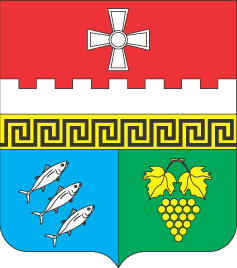 Внутригородское муниципальное образование Балаклавский муниципальный округ (ВМО Балаклавский МО) 